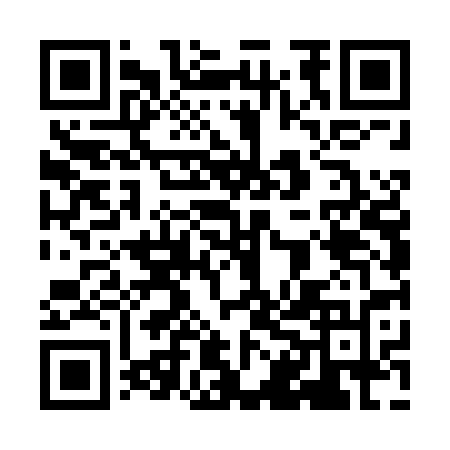 Ramadan times for Sitra, BahrainMon 11 Mar 2024 - Wed 10 Apr 2024High Latitude Method: NonePrayer Calculation Method: Umm al-Qura, MakkahAsar Calculation Method: ShafiPrayer times provided by https://www.salahtimes.comDateDayFajrSuhurSunriseDhuhrAsrIftarMaghribIsha11Mon4:324:325:5111:473:115:445:447:4412Tue4:314:315:5011:473:115:455:457:4513Wed4:304:305:4911:473:115:455:457:4514Thu4:294:295:4811:473:125:465:467:4615Fri4:284:285:4711:463:125:465:467:4616Sat4:274:275:4611:463:125:475:477:4717Sun4:264:265:4411:463:125:475:477:4718Mon4:244:245:4311:453:125:485:487:4819Tue4:234:235:4211:453:125:485:487:4820Wed4:224:225:4111:453:125:495:497:4921Thu4:214:215:4011:453:125:495:497:4922Fri4:204:205:3911:443:115:505:507:5023Sat4:194:195:3811:443:115:505:507:5024Sun4:184:185:3711:443:115:515:517:5125Mon4:174:175:3611:433:115:515:517:5126Tue4:154:155:3511:433:115:525:527:5227Wed4:144:145:3411:433:115:525:527:5228Thu4:134:135:3311:423:115:535:537:5329Fri4:124:125:3211:423:115:535:537:5330Sat4:114:115:3111:423:115:545:547:5431Sun4:104:105:2911:423:115:545:547:541Mon4:084:085:2811:413:115:555:557:552Tue4:074:075:2711:413:105:555:557:553Wed4:064:065:2611:413:105:565:567:564Thu4:054:055:2511:403:105:565:567:565Fri4:044:045:2411:403:105:565:567:566Sat4:024:025:2311:403:105:575:577:577Sun4:014:015:2211:403:105:575:577:578Mon4:004:005:2111:393:095:585:587:589Tue3:593:595:2011:393:095:585:587:5810Wed3:583:585:1911:393:095:595:597:59